Российская ФедерацияИркутская областьБоханский МуниципальнЫЙ районАДМИНИСТРАЦИЯПОСТАНОВЛЕНИЕМэр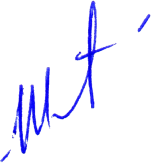 Боханского муниципального районаЭ.И. КоняевСОСТАВ КОМИССИИПО ПРОВЕДЕНИЮ КОМПЛЕКСНОЙ ПРОВЕРКИ ГОТОВНОСТИ МУНИЦИПАЛЬНОЙ АВТОМАТИЗИРОВАННОЙ СИСТЕМЫ ЦЕНТРАЛИЗОВАННОГО ОПОВЕЩЕНИЯ НАСЕЛЕНИЯ БОХАНСКОГО МУНИЦИПАЛЬНОГО РАЙОНА В 2023 ГОДУПЛАНПРОВЕДЕНИЯ КОМПЛЕКСНОЙ ПРОВЕРКИ ГОТОВНОСТИ МУНИЦИПАЛЬНОЙ АВТОМАТИЗИРОВАННОЙ СИСТЕМЫ ЦЕНТРАЛИЗОВАННОГО ОПОВЕЩЕНИЯ НАСЕЛЕНИЯ БОХАНСКОГО МУНИЦИПАЛЬНОГО РАЙОНА В 2023 ГОДУАКТПО РЕУЛЬТАТАМ КОМПЛЕКСНОЙ ПРОВЕРКИ ГОТОВНОСТИ МУНИЦИПАЛЬНОЙ АВТОМАТИЗИРОВАННОЙ СИСТЕМЫ ЦЕНТРАЛИЗОВАННОГО ОПОВЕЩЕНИЯ НАСЕЛЕНИЯЦЕЛЬ ПРОВЕДЕНИЯ ПРОВЕРКИОценка состояния готовности и соответствия муниципальной автоматизированной системы централизованного оповещения населения муниципального образования «Боханский район» (далее ‒ МАСЦОН) требованиям правовых актов в области создания, поддержания в готовности и обеспечения оповещения населения.АКТПО РЕЗУЛЬТАТАМ ОЦЕНКИ ТЕХНИЧЕСКОГО СОСТОЯНИЯ ТЕХНИЧЕСКИХ СРЕДСТВ СИСТЕМЫ ОПОВЕЩЕНИЯПредседатель:Члены комиссии:« __ » ______ 202_г.Лист согласования03.03.2023г.№128О ВНЕСЕНИИ ИЗМЕНЕНИЙ В ПОСТАНОВЛЕНИЕ АДМИНИСТРАЦИИ МУНИЦИПАЛЬНОГО ОБРАЗОВАНИЯ «БОХАНСКИЙ РАЙОН» ОТ 22.02.2023г. №107 «О СОЗДАНИИ КОМИССИИ И ПРОВЕДЕНИИ КОМПЛЕКСНОЙ ПРОВЕРКИ ГОТОВНОСТИ МУНИЦИПАЛЬНОЙ АВТОМАТИЗИРОВАННОЙ СИСТЕМЫ ЦЕНТРАЛИЗОВАННОГО ОПОВЕЩЕНИЯ НАСЕЛЕНИЯ БОХАНСКОГО МУНИЦИПАЛЬНОГО РАЙОНА В 2023 ГОДУ» В соответствии с Федеральным законом от 21.12.1994 года №68-ФЗ «О защите населения и территорий от чрезвычайных ситуаций природного и техногенного характера», Федеральным законом от 12.02.1998 года №28-ФЗ «О гражданской обороне», приказом Министерства Российской Федерации по делам гражданской обороны, чрезвычайным ситуациям и ликвидации последствий стихийных бедствий от 31 июля 2020 года №578, Министерства цифрового развития, связи и массовых коммуникаций Российской Федерации от 31 июля 2020 года №365 «Об утверждении положения о системах оповещения населения», руководствуясь ч.1 ст.20 Устава Боханского муниципального района:ПОСТАНОВЛЯЕТ:1.Внести в постановление администрации муниципального образования «Боханский район» от 22.02.2023 № 107 «О создании комиссии и проведении комплексной проверки готовности муниципальной автоматизированной системы централизованного оповещения населения Боханского муниципального района в 2023 году» (далее – Постановление) следующие изменения:- приложения 1, 3, 4 к Постановлению изложить в новой редакции (Прилагается).2.Постановление вступает в силу со дня его подписания, подлежит официальному опубликованию в районной газете «Сельская правда» и размещению на официальном сайте администрации муниципального образования «Боханский  район» в информационно-телекоммуникационной сети «Интернет».3.Постановление вступает в силу со дня подписания, подлежит официальному опубликованию в районной газете «Сельская правда» и размещению на официальном сайте администрации муниципального образования «Боханский район» в сети Интернет.4.Контроль исполнения настоящего постановления возложить на первого заместителя мэра Боханского муниципального района (Рогулькин Е.Б.).Приложение 1к постановлениюадминистрации муниципального образования "Боханский район"Приложение 1к постановлениюадминистрации муниципального образования "Боханский район"Приложение 1к постановлениюадминистрации муниципального образования "Боханский район"Приложение 1к постановлениюадминистрации муниципального образования "Боханский район"Приложение 1к постановлениюадминистрации муниципального образования "Боханский район"от03.03.2023г.№128№ п/пФамилия, Имя, ОтчествоДолжностьПредседатель комиссии:Председатель комиссии:Председатель комиссии:1.Рогулькин Евгений БорисовичПервый заместитель мэра Боханского муниципального районаЧлены комиссии:Члены комиссии:Члены комиссии:2.Кабанов Степан ВладимировичНачальник отдела по делам ГОЧС администрации муниципального образования «Боханский район»3.Хангуев Сергей АлександровичНачальник муниципального казенного учреждения «Единая дежурно-диспетчерская служба-112» муниципального образования «Боханский район»4.Ичигеев Геннадий БалдуевичГлавный специалист по мобилизационной подготовке администрации муниципального образования «Боханский район»5.Матапов Пётр ВячеславовичГенеральный директор ООО «Районные коммуникации»6.Бураев Алексей АлександровичНачальник 44 ПСЧ (1 разряда, по охране п. Бохан)2 ПСО ФПС ГПС (1 разряда, п. Усть-Ордынский) ГУ МЧС России по Иркутской областиПриложение 2к постановлениюадминистрации муниципального образования "Боханский район"Приложение 2к постановлениюадминистрации муниципального образования "Боханский район"Приложение 2к постановлениюадминистрации муниципального образования "Боханский район"Приложение 2к постановлениюадминистрации муниципального образования "Боханский район"Приложение 2к постановлениюадминистрации муниципального образования "Боханский район"от03.03.2023г.№128№ п/пСодержание мероприятийДата проведенияОтветственные за выполнение мероприятийСоздание комиссии по проведению комплексной проверки готовности муниципальной автоматизированной системы централизованного оповещения населения (далее - МАСЦОН) Боханского муниципального района в 2023 годудо28.02.2023Мэр Боханского муниципального районаИнструктаж комиссии комплексной проверки готовности МАСЦОН Боханского муниципального района о порядке работы, ознакомление членов комиссий с настоящим планом проведения комплексной проверки готовности МАСЦОН За 2 дня до проверкиПредседатель комиссии по проведению комплексной проверки готовности МАСЦОН Боханского муниципального районаОценка технического состояния готовности средств оповещения, линий управления, наличия эксплуатационно - технической документации на аппаратуру оповещения (формуляры, журналы проверок исправности электросирен, рупорных громкоговорителей). Сверка учета количества установленных и работоспособных электросирен, рупорных громкоговорителей.Составление акта по результатам оценки технического состояния технических средств систем оповещения.28.02.2023Комиссия по проведению комплексной проверки готовности МАСЦОН Боханского муниципального района (далее -Комиссия)Оценка технического состояния готовности средств оповещения, линий управления, наличия эксплуатационно - технической документации на аппаратуру оповещения (формуляры, журналы проверок исправности электросирен, рупорных громкоговорителей). Сверка учета количества установленных и работоспособных электросирен, рупорных громкоговорителей.Составление акта по результатам оценки технического состояния технических средств систем оповещения.03.10.2023Комиссия по проведению комплексной проверки готовности МАСЦОН Боханского муниципального района (далее -Комиссия)Оценка технического состояния готовности средств оповещения, линий управления, наличия эксплуатационно - технической документации на аппаратуру оповещения (формуляры, журналы проверок исправности электросирен, рупорных громкоговорителей). Сверка учета количества установленных и работоспособных электросирен, рупорных громкоговорителей.Составление акта по результатам оценки технического состояния технических средств систем оповещения.Комиссия по проведению комплексной проверки готовности МАСЦОН Боханского муниципального района (далее -Комиссия)Проверка готовности сил и средств организаций связи, операторов связи, организаций телерадиовещания, автомобильного транспорта задействованного для информирования, через подвижные звукоусилительные установки согласно утвержденным в установленном порядке схемам организации оповещения органов управления и сил территориальной подсистемы Иркутской области единой государственной системы предупреждения и ликвидации чрезвычайных ситуаций (далее - ТП РСЧС), гражданской обороны и населения28.02.2023КомиссияПроверка готовности сил и средств организаций связи, операторов связи, организаций телерадиовещания, автомобильного транспорта задействованного для информирования, через подвижные звукоусилительные установки согласно утвержденным в установленном порядке схемам организации оповещения органов управления и сил территориальной подсистемы Иркутской области единой государственной системы предупреждения и ликвидации чрезвычайных ситуаций (далее - ТП РСЧС), гражданской обороны и населения03.10.2023КомиссияПроверка готовности сил и средств организаций связи, операторов связи, организаций телерадиовещания, автомобильного транспорта задействованного для информирования, через подвижные звукоусилительные установки согласно утвержденным в установленном порядке схемам организации оповещения органов управления и сил территориальной подсистемы Иркутской области единой государственной системы предупреждения и ликвидации чрезвычайных ситуаций (далее - ТП РСЧС), гражданской обороны и населенияКомиссияПроверка готовности оперативных дежурных муниципального казенного учреждения «Единая дежурно-диспетчерская служба-112 муниципального образования «Боханский район»» (Далее - ЕДДС) к приему, обработке и доведению сигналов (распоряжений) до руководящего состава ГО муниципального звена РСЧС, населения Боханского муниципального района28.02.2023КомиссияПроверка готовности оперативных дежурных муниципального казенного учреждения «Единая дежурно-диспетчерская служба-112 муниципального образования «Боханский район»» (Далее - ЕДДС) к приему, обработке и доведению сигналов (распоряжений) до руководящего состава ГО муниципального звена РСЧС, населения Боханского муниципального района03.10.2023КомиссияПроверка готовности оперативных дежурных муниципального казенного учреждения «Единая дежурно-диспетчерская служба-112 муниципального образования «Боханский район»» (Далее - ЕДДС) к приему, обработке и доведению сигналов (распоряжений) до руководящего состава ГО муниципального звена РСЧС, населения Боханского муниципального районаКомиссияИнформирование населения в местных средствах массовой информации о предстоящих проверках МАСЦОНДоКомиссия,Главы сельских поселенийИнформирование населения в местных средствах массовой информации о предстоящих проверках МАСЦОН01.03.2023Комиссия,Главы сельских поселенийИнформирование населения в местных средствах массовой информации о предстоящих проверках МАСЦОН04.10.2023Комиссия,Главы сельских поселенийПрием речевого сигнала «Техническая проверка» от оперативного дежурного ОГКУ «Центр ГО и ЧС» 01.03.202310.00-10.15 час. (Ирк.)Оперативный дежурный ЕДДСПрием речевого сигнала «Техническая проверка» от оперативного дежурного ОГКУ «Центр ГО и ЧС» 04.10.202310.00-10.15 час.(Ирк.)Оперативный дежурный ЕДДСПрием управляющей команды на подачу сигнала «ВНИМАНИЕ ВСЕМ!» путем включения сетей электрических, электронных сирен и мощных акустических систем от оперативного дежурного ОГКУ «Центр ГО и ЧС»01.03.202310.40-10.43 час. (Ирк.)Оперативный дежурный ЕДДСПрием управляющей команды на подачу сигнала «ВНИМАНИЕ ВСЕМ!» путем включения сетей электрических, электронных сирен и мощных акустических систем от оперативного дежурного ОГКУ «Центр ГО и ЧС»04.10.202310.40-10.43 час.(Ирк.)Оперативный дежурный ЕДДСКомплексная проверка готовности МАСЦОН к автономному запуску с передачей управляющих сигналов на включение электросирен01.03.202310:50-11:10 час.(Ирк.)Оперативный дежурный ЕДДСКомплексная проверка готовности МАСЦОН к автономному запуску с передачей управляющих сигналов на включение электросирен04.10.202310:50-11:10 час.(Ирк.)Оперативный дежурный ЕДДСПроведение оповещения руководящего состава гражданской обороны и муниципального звена ТП РСЧС Боханского муниципального района с использованием оборудования автоматизированной системы оповещения (далее АСО) населения по телефонным линиям типа «Рупор»01.03.202311:10-11:40 час.(Ирк.)Оперативный дежурный ЕДДСПроведение оповещения руководящего состава гражданской обороны и муниципального звена ТП РСЧС Боханского муниципального района с использованием оборудования автоматизированной системы оповещения (далее АСО) населения по телефонным линиям типа «Рупор»04.10.202311:10-11:40 час.(Ирк.)Оперативный дежурный ЕДДСПрием речевого сигнала «Техническая проверка завершена» от оперативного дежурного ОГКУ «Центр ГО и ЧС»01.03.202311:45 час.(Ирк.)Оперативный дежурный ЕДДСПрием речевого сигнала «Техническая проверка завершена» от оперативного дежурного ОГКУ «Центр ГО и ЧС»04.10.202311:45 час.(Ирк.)Оперативный дежурный ЕДДСПодведение итогов работы комиссии, оформление акта комплексной проверки готовности МАСЦОННе позднее 10 дней после окончания проверкиКомиссияПриложение 3к постановлениюадминистрации муниципального образования "Боханский район"Приложение 3к постановлениюадминистрации муниципального образования "Боханский район"Приложение 3к постановлениюадминистрации муниципального образования "Боханский район"Приложение 3к постановлениюадминистрации муниципального образования "Боханский район"Приложение 3к постановлениюадминистрации муниципального образования "Боханский район"от03.03.2023г.№128УТВЕРЖДАЮУТВЕРЖДАЮУТВЕРЖДАЮУТВЕРЖДАЮУТВЕРЖДАЮУТВЕРЖДАЮУТВЕРЖДАЮУТВЕРЖДАЮМэр Мэр Мэр Мэр Мэр Мэр Мэр Мэр Боханского муниципального районаБоханского муниципального районаБоханского муниципального районаБоханского муниципального районаБоханского муниципального районаБоханского муниципального районаБоханского муниципального районаБоханского муниципального районаЭ.И. КоняевЭ.И. КоняевЭ.И. Коняев«»202_ годаМ ПМ ПМ ПМ ПМ ПМ ПМ ПМ ПБОХАНСКИЙ МУНИЦИПАЛЬНЫЙ РАЙОН(наименование муниципального образования)Комиссия в составе:Комиссия в составе:Комиссия в составе:Комиссия в составе:Комиссия в составе:Комиссия в составе:Комиссия в составе:Комиссия в составе:Председателя комиссии Председателя комиссии Председателя комиссии (должность, фамилия, инициалы)(должность, фамилия, инициалы)(должность, фамилия, инициалы)(должность, фамилия, инициалы)(должность, фамилия, инициалы)(должность, фамилия, инициалы)(должность, фамилия, инициалы)(должность, фамилия, инициалы)(должность, фамилия, инициалы)(должность, фамилия, инициалы)(должность, фамилия, инициалы)(должность, фамилия, инициалы)(должность, фамилия, инициалы)(должность, фамилия, инициалы)Членов комиссии:(должность, фамилия, инициалы)(должность, фамилия, инициалы)(должность, фамилия, инициалы)(должность, фамилия, инициалы)(должность, фамилия, инициалы)(должность, фамилия, инициалы)(должность, фамилия, инициалы)(должность, фамилия, инициалы)(должность, фамилия, инициалы)(должность, фамилия, инициалы)(должность, фамилия, инициалы)(должность, фамилия, инициалы)(должность, фамилия, инициалы)(должность, фамилия, инициалы)1.)1.)1.)1.)1.)1.)1.)1.)1.)1.)1.)1.)1.)1.)(должность, фамилия, инициалы)(должность, фамилия, инициалы)(должность, фамилия, инициалы)(должность, фамилия, инициалы)(должность, фамилия, инициалы)(должность, фамилия, инициалы)(должность, фамилия, инициалы)(должность, фамилия, инициалы)(должность, фамилия, инициалы)(должность, фамилия, инициалы)(должность, фамилия, инициалы)(должность, фамилия, инициалы)(должность, фамилия, инициалы)(должность, фамилия, инициалы)2.)2.)2.)2.)2.)2.)2.)2.)2.)2.)2.)2.)2.)2.)(должность, фамилия, инициалы)(должность, фамилия, инициалы)(должность, фамилия, инициалы)(должность, фамилия, инициалы)(должность, фамилия, инициалы)(должность, фамилия, инициалы)(должность, фамилия, инициалы)(должность, фамилия, инициалы)(должность, фамилия, инициалы)(должность, фамилия, инициалы)(должность, фамилия, инициалы)(должность, фамилия, инициалы)(должность, фамилия, инициалы)(должность, фамилия, инициалы)3.)3.)3.)3.)3.)3.)3.)3.)3.)3.)3.)3.)3.)3.)(должность, фамилия, инициалы)(должность, фамилия, инициалы)(должность, фамилия, инициалы)(должность, фамилия, инициалы)(должность, фамилия, инициалы)(должность, фамилия, инициалы)(должность, фамилия, инициалы)(должность, фамилия, инициалы)(должность, фамилия, инициалы)(должность, фамилия, инициалы)(должность, фамилия, инициалы)(должность, фамилия, инициалы)(должность, фамилия, инициалы)(должность, фамилия, инициалы)Образованной постановлением администрации Боханского муниципального районаОбразованной постановлением администрации Боханского муниципального районаОбразованной постановлением администрации Боханского муниципального районаОбразованной постановлением администрации Боханского муниципального районаОбразованной постановлением администрации Боханского муниципального районаОбразованной постановлением администрации Боханского муниципального районаОбразованной постановлением администрации Боханского муниципального районаОбразованной постановлением администрации Боханского муниципального районаОбразованной постановлением администрации Боханского муниципального районаОбразованной постановлением администрации Боханского муниципального районаОбразованной постановлением администрации Боханского муниципального районаОбразованной постановлением администрации Боханского муниципального районаОбразованной постановлением администрации Боханского муниципального районаОбразованной постановлением администрации Боханского муниципального районав соответствии с планом, утвержденным распоряжением Правительства в соответствии с планом, утвержденным распоряжением Правительства в соответствии с планом, утвержденным распоряжением Правительства в соответствии с планом, утвержденным распоряжением Правительства в соответствии с планом, утвержденным распоряжением Правительства в соответствии с планом, утвержденным распоряжением Правительства в соответствии с планом, утвержденным распоряжением Правительства в соответствии с планом, утвержденным распоряжением Правительства в соответствии с планом, утвержденным распоряжением Правительства в соответствии с планом, утвержденным распоряжением Правительства в соответствии с планом, утвержденным распоряжением Правительства в соответствии с планом, утвержденным распоряжением Правительства в соответствии с планом, утвержденным распоряжением Правительства в соответствии с планом, утвержденным распоряжением Правительства Иркутской областиИркутской областиотот«»202_года№,произвелакомплексную проверку состояния готовности МАСЦОН.комплексную проверку состояния готовности МАСЦОН.комплексную проверку состояния готовности МАСЦОН.комплексную проверку состояния готовности МАСЦОН.комплексную проверку состояния готовности МАСЦОН.комплексную проверку состояния готовности МАСЦОН.комплексную проверку состояния готовности МАСЦОН.комплексную проверку состояния готовности МАСЦОН.комплексную проверку состояния готовности МАСЦОН.комплексную проверку состояния готовности МАСЦОН.комплексную проверку состояния готовности МАСЦОН.комплексную проверку состояния готовности МАСЦОН.комплексную проверку состояния готовности МАСЦОН.комплексную проверку состояния готовности МАСЦОН.ВОПРОСЫ, ПОДЛЕЖАЩИЕ ПРОВЕРКЕСоответствие муниципальной системы оповещения требованиям Положения о системах оповещения населения, утвержденного приказом Министерства Российской Федерации по делам гражданской обороны, чрезвычайным ситуациям и ликвидации последствий стихийных бедствий и Министерства цифрового развития, связи и массовых коммуникаций Российской Федерации от 31 июля 2020 года №578/365 (далее – Положение о системах оповещения населения), Положения по организации эксплуатационно-технического обслуживания систем оповещения населения, утвержденного приказом Министерства Российской Федерации по делам гражданской обороны, чрезвычайным ситуациям и ликвидации последствий стихийных бедствий и Министерства цифрового развития, связи и массовых коммуникаций Российской Федерации от 31 июля 2020 года №579/366 (далее – Положение по организации эксплуатационно-технического обслуживания систем оповещения населения). РЕЗУЛЬТАТЫ ПРОВЕРКИ1.Наличие актуализированных правовых актов по созданию, поддержанию в состоянии постоянной готовности и задействовании МАСЦО:1) правовой акт о введении МАСЦО в эксплуатацию;2) правовой акт, утверждающий Положение о МАСЦО;2.Утвержденный актуализированный паспорт МАСЦО.3.Утвержденный актуализированный паспорт комплексной системы экстренного оповещения населения об угрозе возникновения или о возникновении чрезвычайных ситуаций – КСЭОН (при включении муниципального образования в границы зон экстренного оповещения населения об угрозе возникновения или о возникновении чрезвычайных ситуаций на территории Иркутской области, определенные правовым актом Правительства Иркутской области).4.Наличие дежурного (дежурно-диспетчерского) персонала, ответственного за включение (запуск) МАСЦО, и уровень его профессиональной подготовки.5.Наличие технического, обслуживающего персонала, отвечающего за поддержание в готовности технических средств МАСЦО, и уровень его профессиональной подготовки (муниципальный контракт, договор с лицензированной на данный вид деятельности организацией).6.Наличие утвержденной проектно-сметной документации на создание/реконструкцию или дооснащение МАСЦО (далее ‒ ПСД) и соответствие установленных технических средств оповещения ПСД.7.Проведение регулярных проверок МАСЦО в соответствии с утвержденными планами и нормативными требованиями по оценке готовности систем оповещения.8.Своевременность эксплуатационно-технического обслуживания, ремонт неисправных и замена выслуживших установленный эксплуатационный ресурс технических средств оповещения (наличие журнала технического обслуживания, полнота и своевременность заполнения).9.Наличие и соответствие ПСД резерва технических средств оповещения (объем, номенклатура) МАСЦО.10.Организация проведения мероприятий по созданию, совершенствованию и развитию МАСЦО (муниципальные программы и подпрограммы, планы развития и т.д.).Перечень объектов МАСЦО, включая КСЭОН (при наличии), на которых выявлены нарушения:Таблица №1Образец ведомости наличия и состояния технических средств оповещения МАСЦО, включая КСЭОН (при наличии):Таблица №2ВЫВОДЫ: Указать оценку готовности МАСЦО, КСЭОН (при наличии) к выполнению задач по предназначению: готова к выполнению задач/ограниченно готова к выполнению задач/не готова к выполнению задач.Принятые меры, направленные на обеспечение устойчивого функционирования ___________________ МАСЦО, КСЭОН (при наличии):____________________________________________________________________________________________________________________________________________________________________________________________________________________Предложения по совершенствованию (реконструкции) МАСЦО, КСЭОН (при наличии) на уровне муниципального образования:____________________________________________________________________________________________________________________________________________________________________________________________________________________________________Приложение:Акт по результатам оценки технического состояния технических средств МАСЦОН, КСЭОН (при наличии), в 1 экз. на __ листах.Председатель комиссии:Председатель комиссии:Председатель комиссии:Председатель комиссии:Председатель комиссии:Первый заместитель мэраРогулькин Е.Б.(должность)(подпись)(Инициалы, фамилия)Члены комиссии:Члены комиссии:Члены комиссии:Члены комиссии:Члены комиссии:Начальник отдела по делам ГОЧСКабанов С.В.(должность)(подпись)(Инициалы, фамилия)Начальник МКУ «ЕДДС-112 муниципального образования Боханский район»Хангуев С.А.(должность)(подпись)(Инициалы, фамилия)Главный специалист по мобилизационной подготовкеИчигеев Г.Б.(должность)(подпись)(Инициалы, фамилия)Генеральный директор ООО «Районные коммуникации»Матапов П.В.(должность)(подпись)(Инициалы, фамилия)Начальник 44 ПСЧ (1 разряда, по охране п. Бохан) 2 ПСО ФПС ГПС (1 разряда, п. Усть-Ордынский) ГУ МЧС России по Иркутской областиБураев А.А.(должность)(подпись)(Инициалы, фамилия)Приложение 4к постановлениюадминистрации муниципального образования "Боханский район"Приложение 4к постановлениюадминистрации муниципального образования "Боханский район"Приложение 4к постановлениюадминистрации муниципального образования "Боханский район"Приложение 4к постановлениюадминистрации муниципального образования "Боханский район"Приложение 4к постановлениюадминистрации муниципального образования "Боханский район"от03.03.2023г.№128УТВЕРЖДАЮУТВЕРЖДАЮУТВЕРЖДАЮУТВЕРЖДАЮУТВЕРЖДАЮУТВЕРЖДАЮУТВЕРЖДАЮУТВЕРЖДАЮМэр администрацииМэр администрацииМэр администрацииМэр администрацииМэр администрацииМэр администрацииМэр администрацииМэр администрацииБоханского муниципального районаБоханского муниципального районаБоханского муниципального районаБоханского муниципального районаБоханского муниципального районаБоханского муниципального районаБоханского муниципального районаБоханского муниципального районаЭ.И. КоняевЭ.И. КоняевЭ.И. Коняев«»202_ годаМ ПМ ПМ ПМ ПМ ПМ ПМ ПМ ПМАСЦОН БОХАНСКОГО МУНИЦИПАЛЬНОГО РАЙОНА(Наименование системы оповещения)Цель и задачи оценки технического состояния системы оповещения: определение готовности технических средств оповещения (далее – TCO) к использованию по назначению;Оценка организации качества выполнения эксплуатационно-технического обслуживания (далее – ЭТО), в том числе ремонта технических средств оповещения;Своевременное принятие мер по устранению выявленных недостатков. Комиссия в составе:(Должность, фамилия и инициалы)(Должность, фамилия и инициалы)(Должность, фамилия и инициалы)(Должность, фамилия и инициалы)(Должность, фамилия и инициалы)(Должность, фамилия и инициалы)(Должность, фамилия и инициалы)На основании Плана проведения комплексных проверок готовности региональной автоматизированной системы централизованного оповещения населения Иркутской области и муниципальных автоматизированных систем централизованного оповещения населения в 202_ году, утвержденного распоряжением Правительства Иркутской области от __.__.202_ года №___в период с __ по __ ________ 202_ года провела проверку технического состояния технических средств оповещения муниципальной системы оповещения населения Боханского муниципального района.Проверяемые вопросы и результаты проверки:1.Наличие, комплектность и работоспособность TCO, в том числе:наличие TCO и соответствие их проектно-сметной (рабочей) документации на систему оповещения населения, книге учета TCO, а также договору на ЭТО;соответствие заводских (серийных) номеров на TCO, их функциональных блоков и панелей номерам, указанным в формулярах (паспортах) TCO;соответствие параметров и характеристик TCO параметрам и характеристикам, установленным эксплуатационно-техническим данным (далее – ЭТД);выполнение TCO функций, заданных ЭТД.2.Организация и качество выполнения ЭТО, в том числе:Наличие договора на ЭТО (при его выполнении сторонними организациями);наличие и соответствие планирующих документов ЭТО; наличие и правильность ведения формуляров (паспортов) TCO;соответствие и полнота выполнения ЭТО;наличие и целостность пломб и печатей на TCO;квалификация ответственных за эксплуатацию специалистов по выполнению ЭТО (копии документов, подтверждающих наличие необходимого профессионального образования или профессионального обучения и соответствующий уровень квалификации).3.Проверка наличия, соответствия, комплектности, а также своевременного восполнения запасного имущества, приборов (далее – ЗИП), в том числе:наличие и соответствие ЗИП проектно-сметной (рабочей) документации на систему оповещения населения (если имеются соответствующие расчеты их количества и номенклатуры) и ЭТД на TCO;соответствие фактического наличия составных частей ЗИП TCO комплекту поставки и записям в формуляре (паспорте) TCO;своевременность восполнения ЗИП после проведения текущего ремонта ТСО.Выводы:Оценка технического состояния системы оповещения:удовлетворительно (неудовлетворительно)На основании Плана проведения комплексных проверок готовности региональной автоматизированной системы централизованного оповещения населения Иркутской области и муниципальных автоматизированных систем централизованного оповещения населения в 202_ году, утвержденного распоряжением Правительства Иркутской области от __.__.202_ года №___в период с __ по __ ________ 202_ года провела проверку технического состояния технических средств оповещения муниципальной системы оповещения населения Боханского муниципального района.Проверяемые вопросы и результаты проверки:1.Наличие, комплектность и работоспособность TCO, в том числе:наличие TCO и соответствие их проектно-сметной (рабочей) документации на систему оповещения населения, книге учета TCO, а также договору на ЭТО;соответствие заводских (серийных) номеров на TCO, их функциональных блоков и панелей номерам, указанным в формулярах (паспортах) TCO;соответствие параметров и характеристик TCO параметрам и характеристикам, установленным эксплуатационно-техническим данным (далее – ЭТД);выполнение TCO функций, заданных ЭТД.2.Организация и качество выполнения ЭТО, в том числе:Наличие договора на ЭТО (при его выполнении сторонними организациями);наличие и соответствие планирующих документов ЭТО; наличие и правильность ведения формуляров (паспортов) TCO;соответствие и полнота выполнения ЭТО;наличие и целостность пломб и печатей на TCO;квалификация ответственных за эксплуатацию специалистов по выполнению ЭТО (копии документов, подтверждающих наличие необходимого профессионального образования или профессионального обучения и соответствующий уровень квалификации).3.Проверка наличия, соответствия, комплектности, а также своевременного восполнения запасного имущества, приборов (далее – ЗИП), в том числе:наличие и соответствие ЗИП проектно-сметной (рабочей) документации на систему оповещения населения (если имеются соответствующие расчеты их количества и номенклатуры) и ЭТД на TCO;соответствие фактического наличия составных частей ЗИП TCO комплекту поставки и записям в формуляре (паспорте) TCO;своевременность восполнения ЗИП после проведения текущего ремонта ТСО.Выводы:Оценка технического состояния системы оповещения:удовлетворительно (неудовлетворительно)Рекомендации:Председатель комиссии:Председатель комиссии:Председатель комиссии:Председатель комиссии:Председатель комиссии:Первый заместитель мэраЕ.Б. Рогулькин(должность)(подпись)(Инициалы, фамилия)Члены комиссии:Члены комиссии:Члены комиссии:Члены комиссии:Члены комиссии:Начальник отдела по делам ГОЧСС.В. Кабанов(должность)(подпись)(Инициалы, фамилия)Начальник МКУ «ЕДДС-112 муниципального образования Боханский район»С.А. Хангуев(должность)(подпись)(Инициалы, фамилия)Главный специалист по мобилизационной подготовкеГ.Б. Ичигеев(должность)(подпись)(Инициалы, фамилия)Генеральный директор ООО «Районные коммуникации»П.В. Матапов(должность)(подпись)(Инициалы, фамилия)Начальник 44 ПСЧ (1 разряда, по охране п. Бохан) 2 ПСО ФПС ГПС (1 разряда, п. Усть-Ордынский) ГУ МЧС России по Иркутской областиА.А. Бураев(должность)(подпись)(Инициалы, фамилия)Подготовил:Начальник отдела по делам ГОЧСС.В. КабановСогласовано:Первый заместитель мэраЕ.Б. РогулькинРуководитель аппаратаМ.В. ВахрамееваНачальник отдела информационных технологий А.М. БарлуковНачальник 44 ПСЧ (1 разряда, по охране п. Бохан) 2 ПСО ФПС ГПС (1 разряда, п. Усть-Ордынский) ГУ МЧС России по Иркутской областиА.А. БураевНачальник юридического отделаН.А. Шохонова